附件一：
重庆市2016年下半年中小学教师资格考试面试报名考区及现场确认点 
 


附件二：
  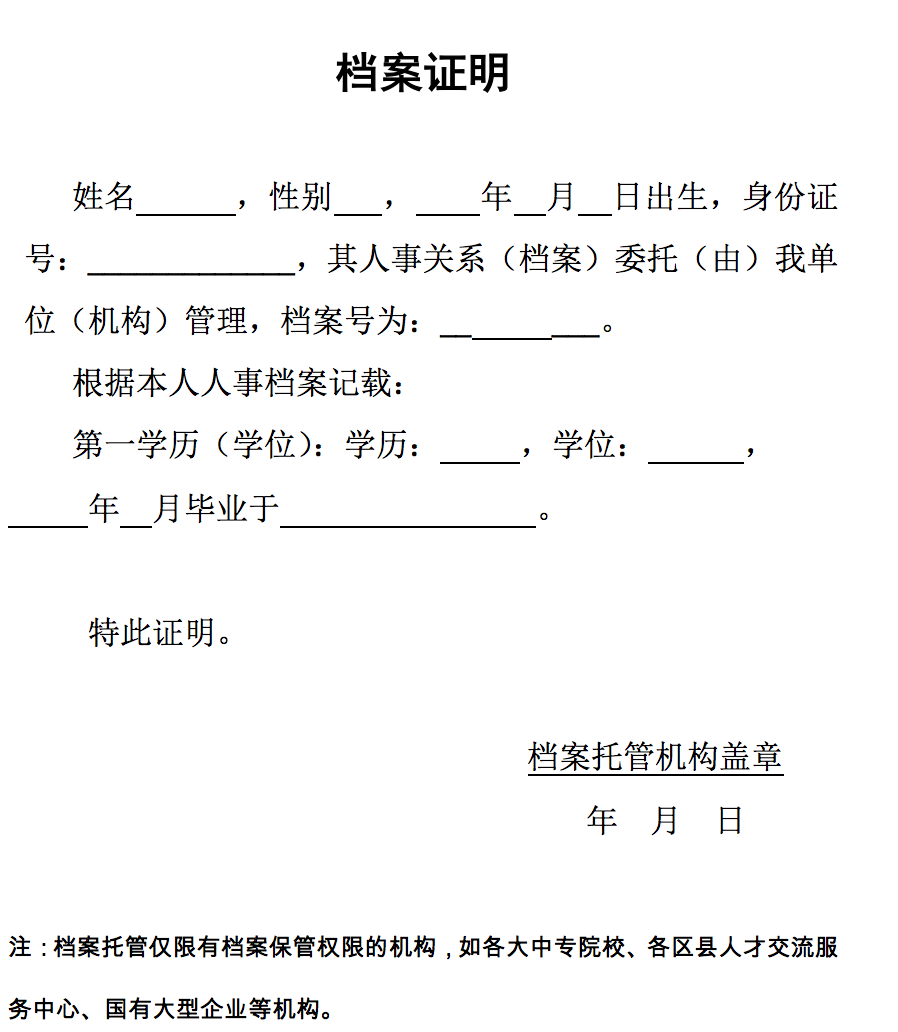  
 

 
附件三：

 
 
 

附件四:
中小学教师资格考试网上报名及缴费流程图





附件五：
中小学教师资格考试（面试）科目代码列表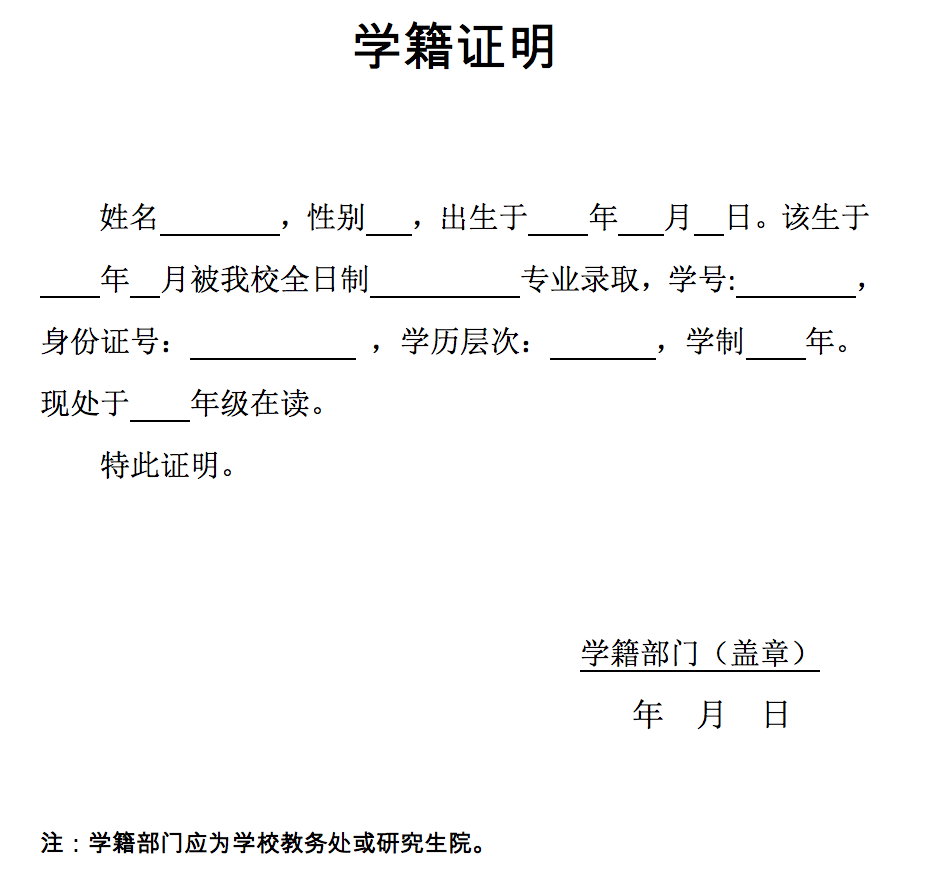 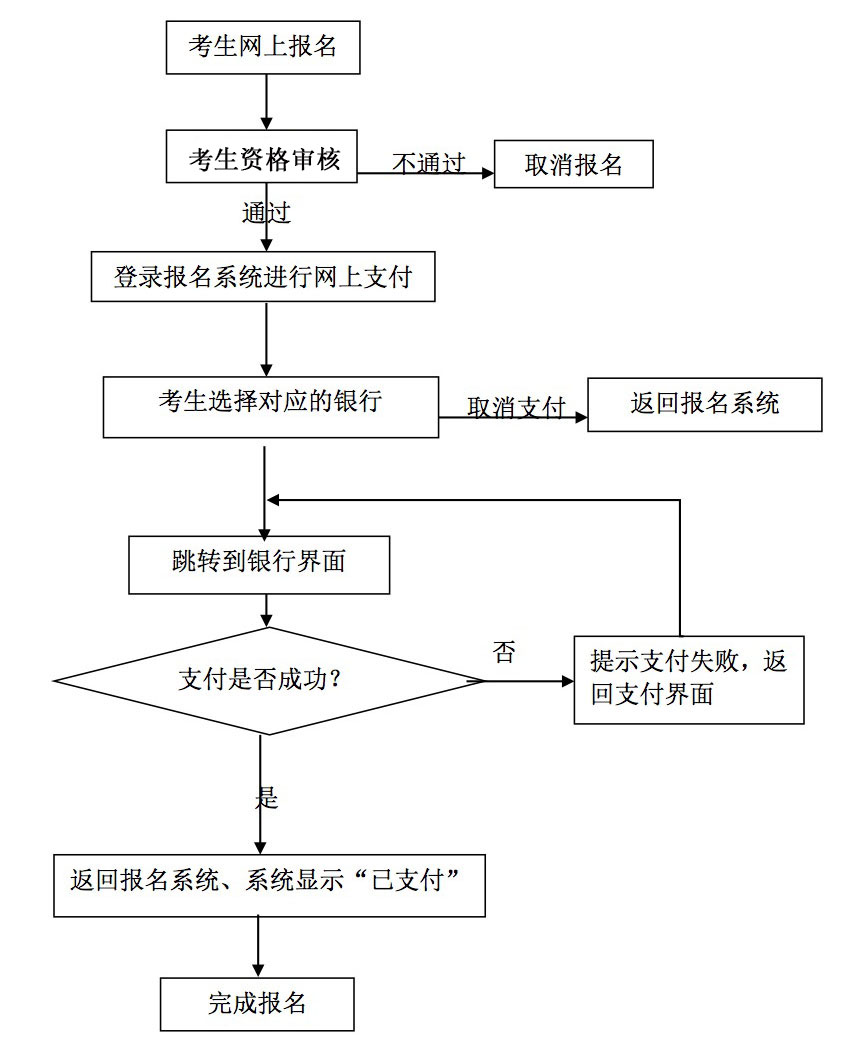  
 
 
 
附件六： 中职专业课及中职实习指导教师资格面试考试大纲(试行)一、测试性质
面试是中等职业学校专业课、实习指导教师资格考试的有机组成部分，属于标准参照性考试。笔试科目一、二均合格者，方可报名参加面试。
二、测试目标
面试主要考察申请教师资格人员应具备的教师基本素养、职业发展潜质、教育教学实践能力等，主要包括：
1．良好的职业认知、心理素质和思维品质;
2．仪表仪态得体，有一定的表达、交流、沟通能力。
3．具备所教专业必需的基础知识、基本技能;
4．能够恰当地运用教学方法、手段，教学环节规范，较好地达成教学目标。
三、测试内容与要求
（一）职业认知
1．热爱教育事业，有较强的从教愿望，正确认识、理解教师的职业特征，遵守教师职业道德规范，能够正确认识、分析和评价教育教学实践中的师德问题。
2．关爱学生、尊重学生，公正平等地对待每一位学生，关注每一位学生的成长。
（二）心理素质
1. 积极、开朗，有自信心
具有积极向上的精神，主动热情工作
具有坚定顽强的精神，不怕困难
2. 有较强的情绪调节与自控能力
能够有条不紊地工作，不急不躁
能够冷静地处理问题，有应变能力
能公正地看待问题，不偏激，不固执
（三）仪表仪态
1．仪表整洁，符合教育职业和场景要求。
2．举止大方，符合教师礼仪要求。
3．肢体语言得体，符合教学内容要求。
（四）言语表达
1．语言清晰，语速适宜，表达准确
口齿清楚，讲话流利，发音标准，声音洪亮，语速适宜。
讲话中心明确，层次分明，表达完整，有感染力。
2．善于倾听、交流，有亲和力
具有较强的口头表达能力，善于倾听别人的意见，并能够较准确地表达自己的观点。
在交流中尊重对方、态度和蔼。
（五）思维品质
1．能够迅速、准确地理解和分析问题，有较强的综合分析能力。
2．能够清晰有条理地陈述问题，有较强的逻辑性。
3．能够比较全面地看待问题，思维灵活，有较好的应变能力。
4．能够提出具有创新性的解决问题的思路和方法。
（六）教学设计
1．了解课程的目标和要求，准确把握教学内容
准确把握所教的教学内容﹑理解本课（本单元）在教材中的地位以及与其他单元的关系。
2．根据教学内容和课程标准的要求确定教学目标﹑教学重点和难点
3．教学设计要体现学生的主体性，因材施教，选择合适的教学形式与方法。
（七）教学实施
1．能够有效地组织学生的学习活动，注重激发学生的学习兴趣，有与学生交流的意识。
2．能够科学准确地表达和呈现教学内容。
3．能够适当地运用板书，板书工整、美观、适量。
4．能够较好地控制教学时间和教学节奏，合理地安排教与学的时间，较好地达成教学目标。
（八）教学评价
1. 在教学实施过程中注重对学生进行评价
2. 能客观评价自己的教学效果
四、测试方法、程序
（一）基本方法
采取结构化面试和情景模拟相结合的方法，通过抽题备课，试讲、专业概述、答辩等方式进行。
（二）程序
考生按照面试有关规定，以半天为一个时间单位到面试考点报到、参加考试。
1．考生根据自己所报考的专业，按照《中等职业学校专业课、实习指导教师资格面试指定教材目录》指定的教材（目录见附件），准备其报考的教材, 考试当天带入考点。
2．按准考证规定的时间，提前30分钟到达考点。
3．根据考生所报考的专业，由工作人员组织考生抽取教材中的相应章节，确定考生面试讲课内容。
4．由工作人员引导至备考室，进行试讲备课（20分钟），不制作PPT，试讲时要有板书。
5．备课时间结束后，按工作人员指示，到相应考场进行面试。
6．考生进行专业概述5分钟（含考官追问）。
7．考生进行10分钟讲课，要求有板书。
8．考官针对考生课堂教学进行提问，考生进行答辩5分钟。
9．考试结束。考生离开考场。
 


附件七：
中职专业课及中职实习指导教师资格面试教材 
 
 
附件八：
中小学教师资格考试报名在线支付银行列表序号考区名称地址咨询电话现场审核时间
12月16-22日
（周末除外）可报类别1九龙
坡区九龙坡区杨家坪兴胜路2-19区招办023-68653621上午：9：00-11：30
下午：14：00-17：00幼儿园、小学
初中、高中
中职文化课2南岸区南岸区茶园广福大道22号南岸区教委二楼 区教育考试中心023-62926938
023-62810631上午：9：00--11：30
下午：14：00--17：00幼儿园、小学
初中、高中
中职文化课3北碚区北碚区光荣村199号（北碚区胜利路竟发购物中心旁上行50米）区教育考试中心023-68863487
023-68296161
023-68289533上午：9：00--11:30
下午：14：00--17：30幼儿园、小学
初中、高中
中职文化课4渝北区重庆市渝北区龙发街29号（碧津公园正大门公交车站正对面支街上行50米）区教育考试中心023-67814123上午：9:00--11:30
下午：14:00--17:30幼儿园、小学
初中、高中
中职文化课5合川区合川区南津街南园东路99号城投大厦10楼  区教育考试中心023-42847593上午：9：00--11:30
下午：14:30--17:30幼儿园、小学
初中、高中
中职文化课6永川区永川区枣园路26号
区招办023-49851362
023-49864071上午：9:00—11:30
下午：14:00—17:00幼儿园、小学
初中、高中
中职文化课7涪陵区重庆市涪陵区乌宝路三号教委小区023-72226059上午：8:30--11:30
下午：14:30--17:30幼儿园、小学
初中、高中
中职文化课8万州区重庆市万州区白岩路256号教委大厦三楼
招生办023-58222120上午：9：00--11:30
下午：14：00--17:00幼儿园、小学
初中、高中
中职文化课9重庆科技学院重庆市沙坪坝区虎溪大学城重庆科技学院厚德楼H114023-65022051上午：8:30--11:30
下午：14:00--16:30中职专业课
中职实习指导序号科目名称科目
代码备注（一）幼儿园1幼儿园141（二）小学1     小学语文2412     小学英语2423     小学社会2434     小学数学2445     小学科学2456     小学音乐2467     小学体育2478     小学美术248（三）初中1     语文（初级中学）3432     数学（初级中学）3443     英语（初级中学）3454     物理（初级中学）3465     化学（初级中学）3476     生物（初级中学）3487     思想品德（初级中学）3498     历史（初级中学）3509     地理（初级中学）35110    音乐（初级中学）35211    体育与健康（初级中学）35312    美术（初级中学）35413    信息技术（初级中学）35514    历史与社会（初级中学）35615    科学（初级中学）357（四）高中1     语文（高级中学）4432     数学（高级中学）4443     英语（高级中学）4454     物理（高级中学）4465     化学（高级中学）4476     生物（高级中学）4487     思想政治（高级中学）4498     历史（高级中学）4509     地理（高级中学）45110    音乐（高级中学）45211    体育与健康（高级中学）45312    美术（高级中学）45413    信息技术（高级中学）45514    通用技术（高级中学）458科类代码科类教材编号教材名称编者出版社版本01农林牧渔类01《普通动物学》张训蒲中国农业出版社2015年6月第二版01农林牧渔类02《植物生理学》王忠中国农业出版社2009年12月第二版01农林牧渔类03《农业经济学》钟甫宁中国农业出版社2011年2月第五版01农林牧渔类04《农产品加工原理及设备》周江，王昕，任丽丽化学工业出版社2015年9月第一版01农林牧渔类05《电工与电气设备（农业水利技术专业）》陶有抗水利水电出版社2003年1月第一版02资源环境类01《采矿学》陈国山，李毅冶金工业出版社2013年3月02资源环境类02《环境保护与可持续发展（高等学校环境类教材）》曲向荣清华大学出版社2010年12月02资源环境类03《地质灾害调查与评价》李东林，宋彬中国地质大学出版社20l3年12月03能源与新能源类01《石油地质学》柳广弟石油工业出版社2009年3月第4版03能源与新能源类02《热工基础》唐莉萍中国电力出版社2013年9月第3版03能源与新能源类03《变配电所二次部分》张蓉中国电力出版社2012年1月第2版04土木水利类01《电工电子技术与技能》文春帆高等教育出版社2014年3月第2版04土木水利类02《建筑识图与构造》吴舒琛高等教育出版社2006年12月第二版05加工制造类01《电工基础》王英、丁金水、徐宏、刘永军电子工业出版社2014年8月第3版05加工制造类02《机械基础》胡家秀机械工业出版社2013年1月第2版06石油化工类01《化学工程基础》武汉大学高等教育出版社2009年8月第二版06石油化工类02《物理化学简明教程》印永嘉高等教育出版社2007年8月第四版07轻纺食品类01《制浆造纸工艺》王忠厚中国轻工业出版社2014年1月第2版07轻纺食品类02《食品应用化学》李晓华高等教育出版社2002年12月第1版07轻纺食品类03《粮油加工技术》王丽琼、李鹏林化学工业出版社2007年1月第1版08交通运输类01《交通运输概论》万明人民交通出版社2015年3月09信息技术类01《计算机导论》杨月江清华大学出版社2014年8月第1版10医药卫生类01《医学基础》孙志军、刘伟人卫出版社2013年8月第2版11休闲保健类01《美容美体学》吴强、赵瑛广东高等教育出版社2014年7月第1版12财经商贸类01《基础会计》张玉森、陈伟清高等教育出版社2011年6月第四版12财经商贸类02《金融基础》陈利荣高等教育出版社2009年7月第二版12财经商贸类03《市场营销知识》冯玉祥高等教育出版社2012年7月第三版13旅游服务类01《钟表技术》萧治平中国轻工业出版社2014年8月第1版13旅游服务类02《中餐烹饪基础》陈勇重庆大学出版社2013年8月 第1版13旅游服务类03《旅游概论》邵世刚高等教育出版社2005年8月第一版14文化艺术类01《艺术学概论》彭吉象北京大学出版社2015年5月第4版15 体育与健身类01《运动训练学》田麦久高等教育出版社2006年1月15 体育与健身类02《体育设施与管理》陈融高等教育出版社2009年7月16教育类01《学前教育学》黄人颂人民教育出版社2015年8月第三版17司法服务类01《法律基础》刘莲花高等教育出版社2015年8月第2版18公共管理
与服务类01《企业行政管理》张秋埜北京大学出版社2013年9月第1版18公共管理
与服务类02《民政工作》周良才天津大学出版社2010年1月第1版19文化课类01《心理健康教育》马力北京师范大学出版社2010年8月第1版序号名称1招商银行2建设银行3工商银行4平安银行5民生银行6兴业银行7农业银行8广东发展银行9北京银行10邮政银行11华夏银行12交通银行13浦发银行14光大银行15北京农村商业银行16渤海银行17中信银行18中国银行19上海银行20银联支付